کتابخانه         سنتی                الکترونیکی                                  دیجیتالی                                                مجازی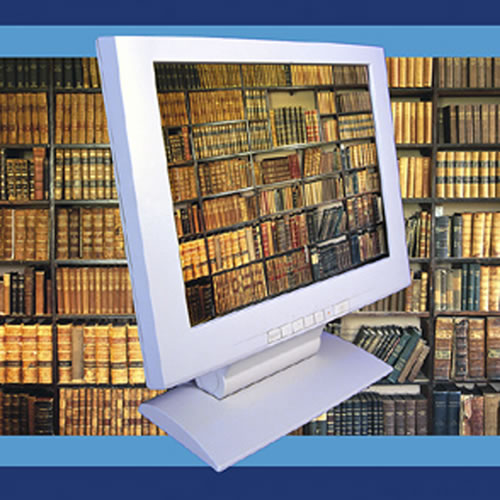 کتابخانه ها در طول تاریخ چند نسل را پشت سر گذاشته اند کتابخانه های سنتی , کتابخانه های الکترونیکی , کتابخانه های دیجیتالی و کتابخانه های مجازی .کتابخانه سنتیکتابخانه به لحاظ سنتی مخزنی از اطلاعات است ، محلی که جویندگان اطلاعات برای یافتن جواب سئوال های خود به آنجا مراجعه می کنند . این نوع کتابخانه به وسیله عناصر فیزیکی، مانند : مکان( شامل: ساختمان و موقعیت ) ، اعضاء ، کارمندان و موجودی ، تعریف و مشخص می شود. منابع فیزیکی معمولا محدودیت هایی را به کتابخانه و مراجعین تحمیل می کنند ، آنها نیاز به فضا وهزینه دارند ، فرسوده می شوند و جهت دستیابی مجبور به حضور فیزیکی در محل کتابخانه هستیم .● کتابخانه های ترکیبی یا پیوندیکتابخانه هایی هستند که در مرحله گذر از سنتی به دیجیتالی اند و بخشی از مجموعه شان به صورت چاپی و سنتی وبخشی هم به صورت دیجیتالی است در واقع هم بخش عظیمی از مخزن آنها سنتی است ولی ارائه خدمات و سیستم های امانت ، کاوش ، رزرو و حتی قسمتی از پاسخگویی به سئوال ها هم از طریق شبکه کتابخانه و اینترنت و یا سایر رسانه های مدرن انجام می گیرد . در این نوع کتابخانه ها معمولا مواد را با اسکن کردن وارد آرشیو الکترونیکی کرده بطور خودکار نمایه سازی و از طریق رابط ها بر روی اینترنت و یا اینترانت در دسترس علاقه مندان و پزوهشگران قرار می دهند و تجهیزات مورد نیاز برای این نوع کتابخانه ها عبارتند از : دستگاه اسکن ، پایگاه اطلاعات ، رابط ، شبکه یا محمل اطلاعاتی مثل اینترنت ، اینترانت و... در واقع کتابخانه هایی هستند که قسمت اعظمی از مجموعه آنها سنتی است و در کنار آن ارائه بعضی از فعالیت های کتابخانه شامل فهرست نویسی و سازماندهی، سیستم امانت و مرجع و غیره به صورت کامپیوتری می باشد و بعضا ارائه خدمات مرجع وجست وجوی مطالب تحقیقی از طریق اینترنت و یا بانکهای اطلاعاتی کامپیوتری انجام می گیرد .● کتابخانه الکترونیکیکتابخانه الکترونیکی کتابخانه ای است که شامل مواد و خدمات الکترونیکی است .این گونه کتابخانه ها می توانند تمام مواد دیجیتالی را شامل شود ( مثل مجله الکترونیکی ، کتاب الکترونیکی و...)همچنین اشکال مختلف آنالوگ ها را که جهت استفاده از آنها نیاز به الکتریسیته می باشد نیز شامل می شوند.به عبارت دیگر  کتابخانه الکترونیکی به طور ضمنی بدان مفهوم است که فرایندهای اصلی کتابخانه، به طوراساسی باید دارای ماهیت الکترونیکی شوند . یک شاخص مهم کتابخانه الکترونیکی، حرکت آگاهانه به سوی استفاده گسترده از رسانه های الکترونیکی برای ذخیره ، بازیابی و ارائه اطلاعات است و به معنای آن است که کتابخانه های الکترونیکی اطلاعات بیشتری را به شکل الکترونیکی یعنی در قالب لوح های فشرده یا دستیابی از طریق اینترنت فراهم آورند . استفاده شبکه ای از پایگاه های لوح فشرده از ویژگی های اصلی کتابخانه های الکترونیکی است . اگر چه در این کتابخانه ها از رسانه های الکترونیکی استفاده گسترده ای می شود ، اما کتاب های متعارف نیز در کنار انتشارات الکترونیکی حضورخواهد داشت . به همین ترتیب کتابداران کتابخانه های الکترونیکی نیز کمک قابل ملاحظه ای در خصوص موضوعات کتابخانه ای می کنند، در عین حال برخی از درخواست های روزمره ای که کتابداران به آن ها رسیدگی می گنند خودکار می شود و به وسیله رایانه پاسخ داده می شود .● کتابخانه دیجیتالیکتابخانه دیجیتال کتابخانه ای است که مواد وخدمات دیجیتالی را شامل می شود . مواد دیجیتالی آیتم هایی هستند که از طریق ابزار و شبکه های دیجیتالی ذخیره ، پردازش و انتقال داده می شوند. خدمات دیجیتالی ، خدماتی هستند که منابع را به صورت دیجیتالی از طریق شبکه های کامپیوتری تحویل یا ارائه می دهند . محتوای کتابخانه های دیجیتال شامل منابع اطلاعاتی در قالب الکترونیکی (متن ، صوت، تصویر، ویدیو ) می باشند . منابع اطلاعاتی با کیفیت بالا و منحصر به فردی که از طریق محیط اینترنت قابل دسترس هستند یا حتی متعلق به مجموعه کتابخانه های دیگر در محیط وب باشند . این کتابخانه ها ، مؤسسات و سازمان هایی هستند که منابع مختلف شامل منابع انسانی و تجهیزات مورد نیاز برای ارائه خدمات کتابخانه ای مثل فهرست نویسی ، رده بندی، اطلاع رسانی ، روابط بین کتابخانه ای ، مواد آموزشی ، منابع کتابخانه ای و دیگر خدمات را با استفاده از شبکه های پرسرعت ، مهیا می سازند .● کتابخانه مجازیکتابخانه های مجازی با ظهور فن آوریهای جدید و با استفاده از اینترنت به وجود آمدند.این کتابخانه ها امکان دستیابی به فهرست ها و پایگاه های اطلاعاتی را فراهم می سازند و پژوهشگران را به سوی منابعی که به سختی پیدا می شوند هدایت می کنند و ارائه همه این خدمات به طور شبانه روزی و در هفت روز هفته از طریق وب سایت های آنها انجام پذیر هستند.بدون اینکه از نظر فیزیکی به مکانی برای مراجعه فرد جهت درخواست و دسترسی به اطلاعات نیاز باشد.یک کتابخانه مجازی ، مجموعه سازمان یافته ای از پیوندها به اسناد نرم افزارها ، تصاویر ، پایگاه ها ی داده ای و... در یک شبکه و یامجموعه ای از شبکه های رایانه ای می باشد. هدف یک کتابخانه مجازی این است که کاربران را در یافتن اطلاعات مورد نیاز از طریق منابع موجود در پایگاه های کتابخانه یاری کرده و وظایف مجموعه سازی، دسترس پذیر ساختن و اشاعه را انجام می دهد.صفت مجازی بیشتر به فقدان بعد مکانی این نوع کتابخانه اشاره دارد و این نوع کتابخانه ها وجود فیزیکی نداشته ، روی شبکه های کامپیوتری ایجاد شده و در دسترس مراجعان قرار می گیرند. بدین خاطر کتابخانه های نامرئی نیز نامیده شده اند.تفاوت کتابخانه دیجیتالی و الکترونیکیکتابخانه های دیجیتالی یک گام فراتر از کتابخانه های الکترونیکی هستند. در کتابخانه های الکترونیکی حضور فیزیکی پر رنگ تر از کتابخانه های دیجیتالی است و این کتابخانه ها همانند کتابخانه های سنتی و خودکار دارای ساختمان ، تجهیزات ، قفسه ها ، منابع و کتابدار است و به همان روش های خودکار و سنتی سازماندهی و اداره می شود. تفاوت آن با کتابخانه های سنتی در این است که این کتابخانه ها دارای مواد غیر چاپی مثل فیلم ، میکروفیلم ، میکروفیش ، انواع لوح های فشرده و منابع مشابه نیز است . در این کتابخانه ها ارائه خدمات هم به صورت سنتی و خودکار است و هم به صورت شبکه ای و دیجیتالی ، منتها استفاده از ارتباطات شبکه ای و دیجیتالی در آن نوپاست و معمولا بازیابی اطلاعات در آن از طریق شبکه محلی انجام می شود.اما در کتابخانه های دیجیتالی حضور فیزیکی خیلی کمرنگ شده است و تعداد منابع چاپی در آن به میزان خیلی کمی است البته ، خود این منابع چاپی نیز ابتدا دیجیتالی شده ، بعد به کاربران ارائه می گردد . در این کتابخانه ها ارائه خدما ت به طور کلی خودکار و دیجیتالی است و کاربران از طریق شبکه های ارتباطی به منابع دیجیتالی ذخیره شده در این کتابخانه ، دسترسی یافته و از ان بهره مند می شوند . نقش کتابدار واسط در اینجا خیلی کمرنگ است و بیشتر جنبه آموزشی و مشاوره ای دارد.http://www.aftabir.com